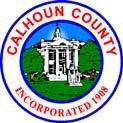 County of CalhounJob DescriptionJob Title: ClerkDepartment: 500 - Auditor Reports To: County Auditor FLSA Status: Non-Exempt Prepared Date: 06/30/2016Approved By: AuditorApproved Date: 06/30/2016SummaryAudits financial records to determine tax liability by performing the following duties.Essential Duties and ResponsibilitiesThe duties outlined below represent the majority of responsibilities required to execute this position. Other duties may be assigned related to this type of work as necessary.	Ensures office operations follow the required state statutes, South Carolina Department of Revenue rules and regulations, state legislation and other county ordinances.	Reviews, analyzes; and verifies exemptions on vehicles, real estate and other properties as granted by the South Carolina Department of revenue and/or the Soldiers and Sailors Relief Act.	Oversees the Homestead Program, carefully checks wills and deeds, certifies the exemption under the laws that govern the program.	Analyzes issues to determine nature, scope, and direction of investigation required.	Develops and evaluates evidence of taxpayer finances to determine tax liability.	Prepares written explanation of findings to notify taxpayer of tax liability.	Establishes guidelines on procedures for tax collections.	Prepares estimated returns for failure to file tax cases.CompetenciesTo perform the job successfully, an individual should demonstrate the following competencies:	Analytical - Synthesizes complex or diverse information; Collects and researches data; Uses intuition and experience to complement data; Designs work flows and procedures.	Problem Solving - Identifies and resolves problems in a timely manner; Gathers and analyzes information skillfully; Develops alternative solutions; Works well in group problem solving situations; Uses reason even when dealing with emotional topics.	Technical Skills - Assesses own strengths and weaknesses; Pursues training and development opportunities; Strives to continuously build knowledge and skills; Shares expertise with others.	Customer Service - Manages difficult or emotional customer situations; Responds promptly to customer needs; Solicits customer feedback to improve service; Responds to requests for service and assistance; Meets commitments.	Interpersonal Skills - Focuses on solving conflict, not blaming; Maintains confidentiality; Listens to others without interrupting; Keeps emotions under control; Remains open to others' ideas and tries new things.	Oral Communication - Speaks clearly and persuasively in positive or negative situations; listens and gets clarification; Responds well to questions; Demonstrates group presentation skills; Participates in meetings.	Written Communication - Writes clearly and informatively; Edits work for spelling and grammar; Varies writing style to meet needs; Presents numerical data effectively; Able to read and interpret written information.	Teamwork - Balances team and individual responsibilities; Exhibits objectivity and openness to others' views; Gives       and welcomes feedback; Contributes to building a positive team spirit; Puts success of team above own interests; Able to build morale and group commitments to goals and objectives; Supports everyone's efforts to succeed.	Change Management - Develops workable implementation plans; Communicates changes effectively; Builds commitment and overcomes resistance; Prepares and supports those affected by change; Monitors transition and evaluates results.	Quality Management - Looks for ways to improve and promote quality; Demonstrates accuracy and thoroughness.	Cost Consciousness - Works within approved budget; Develops and implements cost saving measures; Contributes to profits and revenue; Conserves organizational resources.	Ethics - Treats people with respect; Keeps commitments; inspires the trust of others; Works with integrity and       ethically; Upholds organizational values.	Organizational Support - Follows policies and procedures; Completes administrative tasks correctly and on time; supports organization's goals and values; Benefits organization through outside activities; Supports affirmative action and respects diversity.	Strategic Thinking - Develops strategies to achieve organizational goals; Understands organization'sstrengths & weaknesses; Analyzes market and competition; Identifies external threats and opportunities; Adapts strategy to changing conditions.	Judgment - Displays willingness to make decisions; Exhibits sound and accurate judgment; Supports and        explains reasoning for decisions; Includes appropriate people in decision-making process; Makes timely decisions.	Motivation - Sets and achieves challenging goals; Demonstrates persistence and overcomes obstacles; Measures self against standard of excellence; Takes calculated risks to accomplish goals.	Planning/Organizing - Prioritizes and plans work activities; Uses time efficiently; Plans for additional resources; Sets goals and objectives; Organizes or schedules other people and their tasks; Develops realistic action plans.	Professionalism - Approaches others in a tactful manner; Reacts well under pressure; Treats others with respect and consideration regardless of their status or position; Accepts responsibility for own actions; Follows through on commitments.	Quality - Demonstrates accuracy and thoroughness; Looks for ways to improve and promote quality; Applies feedback to improve performance; Monitors own work to ensure quality.	Quantity - Meets productivity standards; Completes work in timely manner; Strives to increase productivity; Works quickly.	Adaptability - Adapts to changes in the work environment; Manages competing demands; Changes approach or method to best fit the situation; Able to deal with frequent change, delays, or unexpected events.	Attendance/Punctuality - Is consistently at work and on time; Ensures work responsibilities are covered when absent; Arrives at meetings and appointments on time.	Dependability - Follows instructions, responds to management direction; Takes responsibility for own actions; Keeps commitments; Commits to long hours of work when necessary to reach goals. Completes tasks on time or notifies appropriate person with an alternate plan.	Initiative - Volunteers readily; Undertakes self-development activities; Seeks increased responsibilities; Takes independent actions and calculated risks; Looks for and takes advantage of opportunities; Asks for and offers help       when needed.QualificationsTo perform this job successfully, an individual must be able to perform each essential duty satisfactorily. The requirements listed below are representative of the knowledge, skill, and/or ability required. Reasonable accommodations may be made to enable individuals with disabilities to perform the essential functions.Education and/or ExperienceAssociates Degree (A.A.) from two-year technical college or university; or one to two years related experience and/or training; or equivalent combination of education and experience. Computer skills test required.Language SkillsAbility to read and interpret documents such as safety rules, operating and maintenance instructions, and procedure manuals. 	Ability to write routine reports and correspondence. 	Ability to speak effectively before groups of customers or employees of organization.Mathematical SkillsAbility to calculate figures and amounts such as discounts, interest, commissions, proportions, percentages, area, circumference, and volume. Ability to apply concepts of basic algebra and geometry.Reasoning AbilityAbility to solve practical problems and deal with a variety of concrete variables in situations where only limited standardization exists. Ability to interpret a variety of instructions furnished in written, oral, diagram, or schedule form.Computer SkillsMicrosoft Office ProficientPhysical DemandsThe physical demands described here are representative of those that must be met by an employee to successfully perform the essential functions of this job. Reasonable accommodations may be made to enable individuals with disabilities to perform the essential functions.While performing the duties of this job, the employee is frequently required to sit and talk or hear. The employee is occasionally required to stand and walk. The employee must frequently lift and/or move up to10 pounds.Work EnvironmentThe work environment characteristics described here are representative of those an employee encounters while performing the essential functions of this job. Reasonable accommodations may be made to enable individuals with disabilities to perform the essential functions.The noise level in the work environment is usually quiet.This job description does not constitute an employment agreement between the County and the employee and is subject to change by the County as its needs and requirements of the job change.